РЕШЕНИЕот « 13» декабря  2013 г.                              № 31 		                                     с. Эсто-Алтай Об утверждении  среднесрочной Муниципальной целевой программы 
«Противодействие коррупции в органах местного самоуправленияЭсто-Алтайского сельского  муниципального образования в 2014– 2016 годы»          В соответствии с Федеральными законами от 06.10.2003 г. № 131-ФЗ «Об общих принципах организации местного самоуправления в Российской Федерации» (с изменениями), от 2 марта 2007 года №  25-ФЗ «О муниципальной службе в Российской Федерации», Указом Президента Российской Федерации от 19.05.2008г. № 815 «О мерах по противодействию коррупции», Национальным планом противодействия коррупции, утвержденным 31.07.2008 Президентом Российской Федерации, Законом Республики Калмыкия  «О противодействии коррупции в Республике Калмыкия», Постановлением Администрации Эсто-Алтайского сельского муниципального образования от 26.11.2010  № 6  «О порядке уведомления представителя нанимателя (работодателя) о фактах обращения в целях склонения муниципального служащего  к совершению коррупционных правонарушений», Уставом Эсто-Алтайского сельского  муниципального образования, Собрание депутатов Эсто-Алтайского сельского муниципального образования                                                                   РЕШИЛО:        1. Утвердить Муниципальную целевую программу «Противодействие коррупции в органах местного самоуправления Эсто-Алтайского сельского  муниципального образования в  2014– 2016 годы» (прилагается).                                                                                                                                                                                      2. Настоящее решение вступает в силу с момента опубликования (обнародования).      3. Контроль  исполнения настоящего решения возложить на главу администрации Эсто-Алтайского сельского  муниципального образования Республики Калмыкия.Глава Эсто-Алтайского сельскогомуниципального образованияРеспублики Калмыкия (ахлачи)                                                                    Гамзаев Ш.А.Утвержденарешением № 30 от «13» декабря 2013 годаСобрания депутатов Эсто-Алтайского СМО РКСреднесрочная  Муниципальная целевая программа«Противодействие коррупциив органах местного самоуправления Эсто-Алтайского сельского муниципального образования в 2014-2016 годы»                                          Паспорт Программы                 1. Содержание проблемы и обоснование необходимости                                  её решения программными методами      Коррупция как социально — политическое явление присуща всем государствам мира и различается лишь своими масштабами. В странах, которые недавно перешли к демократическим нормам общественного устройства, коррупция, нередко превращается в системное явление, являясь неизбежным следствием избыточного администрирования со стороны государства.      Международные рейтинги показывают, что уровень коррупции в Российской Федерации недопустимо высок. Коррупция представляет собой серьезную угрозу функционированию публичной власти на основе права и закона, верховенству закона и подрывает доверие населения к власти, создает негативный имидж России на международной арене, существенно замедляет экономическое развитие и правомерно рассматривается как одна из угроз безопасности Российской Федерации.     В связи с этим, разработка мер по противодействию коррупции в целях устранения её коренных причин, и реализация таких мер в контексте обеспечения развития страны в целом, становятся и настоятельной необходимостью.     Президент и Правительство Российской Федерации определяют борьбу с коррупцией как задачу национального масштаба, новый этап в реализации стратегии развития России. 31.07.2008 г. Президентом Российской Федерации  утвержден план противодействия коррупции.      25.12.2008 года № 273-ФЗ принят Федеральный закон «О противодействии коррупции», предусматривающий, в частности определение понятий:      «коррупция»  - как социально-юридического явления,     «коррупционное правонарушение»  - как отдельного проявления коррупции, влекущего за собой дисциплинарную, административную, уголовную или иную ответственность,       «противодействие коррупции» - как скоординированной деятельности федеральных органов государственной власти, органов государственной власти субъектов Российской Федерации, органов местного самоуправления муниципальных образований, институтов гражданского общества, организаций и физических лиц по предупреждению коррупции, уголовному преследованию лиц, совершивших коррупционные преступления, и минимизации и (или) ликвидации их последствий.     В Российской Федерации в основном сформированы и функционируют правовая и организационная основы противодействия коррупции. Серьезный антикоррупционный потенциал заложен в Концепции административной реформы в Российской Федерации в 2006 — 2010 годах и плане мероприятий по ее проведению, одобренных распоряжением Правительства Российской Федерации от 25 октября 2005 г. № 1789-р, а также в законодательстве Российской Федерации, регулирующем вопросы государственной службы.Основными направлениями государственной политики в сфере противодействия коррупции, в рамках реализации Национального плана по противодействию коррупции, являются:    1.Модернизация антикоррупционного законодательства, совершенствование механизма экспертизы нормативных правовых актов Российской Федерации с целью предотвращения коррупционных рисков;    2. Противодействие коррупции в экономической и социальной сферах. Осуществление комплекса мер, направленных на улучшение государственного управления в социально-экономической сфере;    3. Реализация системы мер, направленных на совершенствование системы и структуры, а так же функционирования органов исполнительной власти и государственных органов, оптимизацию и конкретизацию их полномочий;    4. Стимулирование правового просвещения и антикоррупционного поведения граждан.   Борьба с коррупцией не сводима лишь к проведению разовых кратковременных компаний – она должна представлять систему разнонаправленных усилий, правильно рассчитанных не менее чем на среднесрочную перспективу.    Руководствуясь Конституцией Российской Федерации и законодательством Российской Федерации разработана муниципальная целевая программа «Противодействие коррупции в Соленовском сельском  муниципальном образовании на 2014-2016 годы». Исходя из положений Национального плана противодействия коррупции, утвержденного 31.07.2008г. Президентом Российской Федерации, основные мероприятия Программы направлены на борьбу с коррупцией в области создания и применения нормативно правовых актов антикоррупционной направленности.      Планируя меры по противодействию коррупции в органах местного самоуправления Эсто-Алтайского сельского  муниципального образования, учитывается система мер по противодействию коррупции, в которую включается комплекс мероприятий, обеспечивающих согласованное применение правовых, организационных, профилактических и иных мер, направленных на выявление, предупреждение и пресечение коррупции, введение ответственности за совершение коррупционных правонарушений.    Эффективность мер противодействия коррупции должна регулярно оцениваться, программа мер - дорабатываться с учетом меняющихся условий. Первоочередные меры по противодействию коррупции в органах местного самоуправления Эсто-Алтайского сельского  муниципального образования  включают:правовое обеспечение противодействия коррупции;выявление, предупреждение и организация пресечения возможных фактов коррупции, незаконного участия в коммерческой деятельности, других должностных преступлений;предупреждение  и пресечение фактов коррупционных проявлений, совершаемых от имени и в интересах юридических лиц;информирование населения, представителей субъектов малого и среднего бизнеса Эсто-Алтайского сельского муниципального образования путем размещения в общедоступных местах сведений об ответственности за факты коррупционных проявлений;мониторинг причин коррупции, анализ факторов, способствующих коррупции, выявление механизма коррупционных сделок;внедрение антикоррупционных механизмов в рамках реализации кадровой политики;проведение анализа нормативных правовых актов и их проектов на коррупциогенность.                                           2. Цели и задачи Программы     2.1. Целями Программы являются:     2.1.1. снижение уровня коррупции, её влияния на активность и эффективность деятельности органов местного самоуправления Эсто-Алтайского сельского  муниципального образования, повседневную жизнь граждан;     2.1.2. обеспечение защиты прав и законных интересов граждан, общества и государства от угроз, связанных с коррупцией;     2.1.3. создание системы противодействия коррупции в органах местного самоуправления Эсто-Алтайского сельского  муниципального образования.     2.2. Для достижения данных целей требуется решение следующих задач:     2.2.1. устранение условий, порождающих коррупцию;     2.2.2. измерение и оценка существующего уровня коррупции;     2.2.3. повышение риска и потерь от их совершения коррупционных действий для муниципальных служащих и должностных лиц;     2.2.4. увеличение выгод от действий в рамках законодательства и в соответствии с общественными интересами для должностных лиц;      2.2.5. предупреждение коррупционных правонарушений;     2.2.6. обеспечение ответственности за коррупционные правонарушения в случаях, предусмотренных законодательством Российской Федерации и нормативно правовыми актами законодательной и исполнительной власти Республики Калмыкия;     2.2.7. мониторинг коррупционных факторов и эффективности мер антикоррупционной политики;     2.2.8. формирование общественного сознания в нетерпимости к коррупционным действиям;     2.2.9. вовлечение гражданского общества в реализацию антикоррупционной политики;     2.2.10. содействие реализации прав граждан и организаций на доступ к информации о фактах коррупции и коррупционных факторах, а также на их свободное освещение в средствах массовой информации.                           3. Направления реализации Программы        Программа основывается на реализации мероприятий по следующим направлениям:     3.1. организационные меры по формированию механизмов противодействия коррупции:     В органах местного самоуправления Эсто-Алтайского сельского  муниципального образования создан эффективно действующий механизм противодействия коррупции - Комиссия администрации Эсто-Алтайского сельского муниципального образования по соблюдению требований к служебному поведению муниципальных служащих и урегулированию конфликта интересов.      Через механизм противодействия коррупции осуществляются следующие организационные меры:      - анализ поступающих в администрацию заявлений и обращений граждан на предмет наличия информации о фактах коррупции со стороны должностных лиц и муниципальных служащих администрации Эсто-Алтайского сельского  муниципального образования;     - информирование граждан через средства массовой информации администрации Эсто-Алтайского сельского муниципального образования о целях и задачах Программы, публикация и обнародование отчетов о деятельности Комиссии по реализации мероприятий, направленных на противодействие коррупции;      - проведение анализа нормативных правовых актов органов местного самоуправления Эсто-Алтайского сельского муниципального образования, и их проектов на коррупциогенность.      3.2. Наиболее актуальной представляется антикоррупционная экспертиза в отношении тех нормативных правовых актов, которые регулируют контрольные, разрешительные полномочия муниципальных служащих и должностных лиц во взаимоотношениях с физическими и юридическими лицами, а также порядок и сроки реализации данных полномочий. Необходим анализ постановлений, распоряжений, решений главы администрации, главы  и  Собрания депутатов Эсто-Алтайского сельского муниципального образования, которые могут содержать нормы, порождающие коррупцию, повышающие вероятность совершения коррупционных сделок.      3.3. Внедрение антикоррупционных механизмов в рамках реализации кадровой политики:      - в рамках реализации Федерального закона от 2 марта 2007 года N 25-ФЗ «О муниципальной службе в Российской Федерации» и Законом Республики Калмыкия  «О противодействии коррупции в Республике Калмыкия», Комиссия администрации Эсто-Алтайского сельского муниципального образования по соблюдению требований к служебному поведению муниципальных служащих и урегулированию конфликта интересов в Соленовском сельском муниципальном образовании будет развивать исключающие коррупцию системы подбора и расстановки кадров, в том числе:     - формирование кадрового резерва муниципальных служащих органов местного самоуправления Эсто-Алтайского сельского  муниципального образования;     - организация изучения муниципальными служащими основных положений федерального и республиканского законодательства по противодействию коррупции, вопросов юридической ответственности за коррупцию в органах местного самоуправления.      3.4. Совершенствование организации деятельности по размещению муниципальных заказов:      - в администрации  Эсто-Алтайского  сельского  муниципального образования должна быть налажена работа по оптимизации процедур закупок для муниципальных нужд в полном соответствии с требованиями Федерального закона от 21 июля 2005 года № 94-ФЗ «О размещении заказов на поставки товаров, выполнение работ, оказание услуг для государственных и муниципальных нужд»;     С целью повышения эффективности закупок будут приниматься меры по:      - разработке регламента  проведения антикоррупционной   экспертизы документов, связанных с размещением муниципальных заказов для нужд администрации Эсто-Алтайского сельского  муниципального образования;      - проведению в установленном порядке антикоррупционной экспертизы документов,  связанных с размещением  муниципальных заказов для нужд администрации Эсто-Алтайского сельского  муниципального образования;      - совершенствованию системы закупок путем приведения нормативно- правовой базы органов местного самоуправления Эсто-Алтайского сельского  муниципального образования в соответствии с требованиями законодательства с целью обеспечения доступности информации, касающейся    проведения закупок и  конкурсов, создания эффективной  системы контроля.     3.5. Формирование нетерпимого отношения к проявлениям коррупции:      - в целях формирования негативного отношения к проявлениям коррупции в органах местного самоуправления  Эсто-Алтайского сельского  муниципального образования планируется осуществить ряд мер, направленных на расширение и совершенствование освещения антикоррупционной тематики в Соленовской сельской библиотеке.       3.6. Обеспечение доступа граждан, юридических лиц и общественных организаций к информации о деятельности органов местного самоуправления Эсто-Алтайского сельского  муниципального образования:       - одним из ключевых направлений деятельности органов местного самоуправления  Эсто-Алтайского сельского  муниципального образования по изменению отношения граждан к коррупции является обеспечение доступа граждан к информации об их деятельности.       - введение системы отчетов главы Эсто-Алтайского сельского  муниципального образования перед населением о проводимой работе в целом и по противодействию коррупции;      - размещение в установленном законом порядке в средствах массовой информации материалов о фактах привлечения к ответственности муниципальных служащих органов местного самоуправления Эсто-Алтайского сельского  муниципального образования за правонарушения, связанные с использованием служебного положения.      4. Организация управления Программой и контроль ее исполнения      Контроль за ходом реализации Программы осуществляется администрацией Эсто-Алтайского сельского муниципального образования.     Исполнители мероприятий в установленные сроки представляют  их Главе Эсто-Алтайского сельского  муниципального образования.     Исполнители мероприятий несут ответственность за их качественное и своевременное исполнение в соответствии с действующим законодательством.                           5. Ожидаемые результаты реализации Программы      В результате реализации Программы ожидается:     - совершенствование нормативной правовой базы для эффективного противодействия коррупции;     - снижение уровня коррупции;     - повышение эффективности борьбы с коррупционными проявлениями;     - повышение эффективности муниципального управления, уровня социально-экономического развития и развития гражданского общества на территории  Эсто-Алтайского сельского муниципального образования;      - укрепление доверия граждан к органам местного самоуправления Эсто-Алтайского сельского муниципального образования;     - развитие и укрепление институтов гражданского общества.     Реализация Программы позволит выработать системные и комплексные меры по противодействию коррупции. Одновременно успешная реализация Программы позволит повысить открытость и прозрачность деятельности органов местного самоуправления Эсто-Алтайского сельского  муниципального образования, при этом снизив коррупционные риски. Важным результатом будет являться повышение доверия к представительным и исполнительным органам власти у населения с помощью создания эффективного механизма рассмотрения обращений и жалоб граждан, предусмотренного в плане мероприятий Программы.                                   6. Ресурсное обеспечение Программы      Финансирование Программы предполагается осуществлять  за счет средств бюджета Эсто-Алтайского сельского  муниципального образования на соответствующий финансовый год.    С учетом возможностей бюджета  Эсто-Алтайского сельского  муниципального образования объемы средств, направляемых на реализацию Программы, уточняются при разработке проекта бюджета на соответствующий финансовый год.     Таким образом, Программа представляет собой вид целевой программы соответствующего уровня и принимается как нормативный правовой акт.ХАЛЬМГ ТАНhЧИНЭСТО-АЛТАЙСК СЕЛƏНƏМУНИЦИПАЛЬН БYРДЭЦИИНДЕПУТАТНЫРИН ХУРЫГ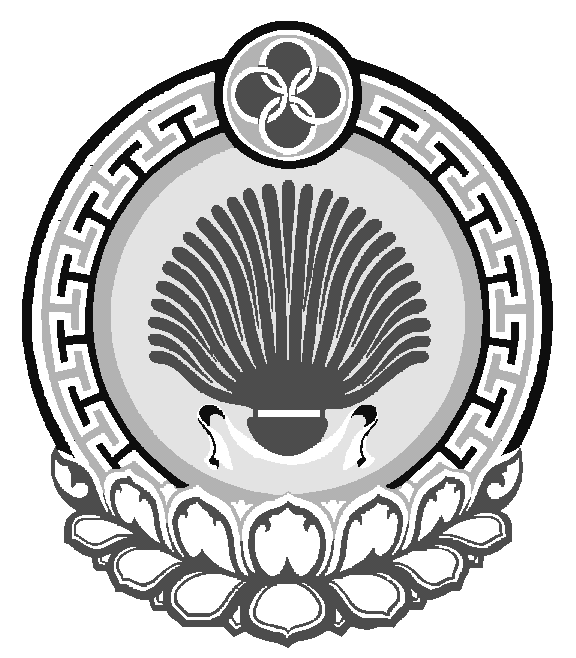 ЭСТО-АЛТАЙСКОЕ СЕЛЬСКОЕМУНИЦИПАЛЬНОЕ ОБРАЗОВАНИЕРЕСПУБЛИКИ КАЛМЫКИЯСОБРАНИЕ ДЕПУТАТОВ359026, Республика Калмыкия, с. Эсто-Алтай, ул. Карла МарксаИНН 0812900527, т. (84745) 98-2-41, e-mail: Esto-Altay@ yandex.ru______________________________________________________________________________________________359026, Республика Калмыкия, с. Эсто-Алтай, ул. Карла МарксаИНН 0812900527, т. (84745) 98-2-41, e-mail: Esto-Altay@ yandex.ru______________________________________________________________________________________________359026, Республика Калмыкия, с. Эсто-Алтай, ул. Карла МарксаИНН 0812900527, т. (84745) 98-2-41, e-mail: Esto-Altay@ yandex.ru______________________________________________________________________________________________Наименование Программы- Среднесрочная Муниципальная целевая программа «Противодействие коррупции в органах местного самоуправления Эсто-Алтайского сельского  муниципального образования  в 2014 — 2016 годы» (далее — Программа) Основания разработки Программы- Федеральный закон от 2 марта 2007 года №  25-ФЗ   «О муниципальной службе в Российской Федерации»;- Указ Президента Российской Федерации от 19.05.2008г. № 815 «О мерах по противодействию коррупции»;- Национальный план противодействия коррупции, утвержденный 31.07.2008 г. Президентом Российской Федерации;- Постановление Администрации Эсто-Алтайского сельского муниципального образования от 24 декабря 2012 г. № 49 «О порядке уведомления представителя нанимателя (работодателя) о фактах обращения в целях склонения муниципального служащего к совершению коррупционных правонарушений»Заказчик ПрограммыАдминистрация Эсто-Алтайского сельского  муниципального образования Республики Калмыкия Основныеразработчики ПрограммыРабочая группа из специалистов администрации Эсто-Алтайского сельского муниципального образования  Исполнители ПрограммыМуниципальные служащие органов местного самоуправления Эсто-Алтайского сельского  муниципального образования Цели  Программы- Оценка существующего уровня коррупции;- Мониторинг коррупциогенных факторов и эффективности мер коррупционной политики;- Предупреждение коррупционных правонарушений;- Совершенствование механизма кадрового обеспечения;- Снижение уровня коррупции, её влияния на активность и эффективность бизнеса, органов местного самоуправления  Эсто-Алтайского сельского муниципального образования, на повседневную жизнь граждан;- Предупреждение и пресечение фактов коррупционных проявлений, совершаемых от имени или в интересах юридических лиц;- Обеспечение защиты прав и законных интересов граждан, общества и государства от коррупции;- Создание системы противодействия коррупции в органах местного самоуправления  Эсто-Алтайского сельского  муниципального образования Республики Калмыкия. Задачи Программы- Устранение условий, порождающих коррупцию;- Предупреждение коррупционных правонарушений;- Обеспечение ответственности за  коррупционные правонарушения в порядке, предусмотренном действующим законодательством;- Вовлечение гражданского общества   в   реализацию антикоррупционной   политики;- Формирование антикоррупционного общественного сознания;  -Формирование нетерпимости по отношению к  коррупциогенным  действиям;- Содействие реализации права граждан и организаций на доступ к информации о фактах коррупции и коррупционных факторах, а также на их свободное освещение в средствах массовой информации.Сроки  реализации Программы  2014- 2016 годы  2014- 2016 годыОбъемы и источники финансирования Программы   Общий объем необходимых финансовых средств    для реализации Программы из бюджета Эсто-Алтайского сельского муниципального образования 12,0 (двенадцать тысяч) рублей на 2014-2016 годы;   Общий объем необходимых финансовых средств    для реализации Программы из бюджета Эсто-Алтайского сельского муниципального образования 12,0 (двенадцать тысяч) рублей на 2014-2016 годы;Ожидаемые результаты реализации Программы   Снижение уровня коррупции, её влияния на активность  и эффективность бизнеса, для эффективного противодействия коррупции администрацией Эсто-Алтайского сельского  муниципального образования, на повседневную жизнь граждан;   Снижение уровня коррупции, её влияния на активность  и эффективность бизнеса, для эффективного противодействия коррупции администрацией Эсто-Алтайского сельского  муниципального образования, на повседневную жизнь граждан;   -Совершенствование нормативной правовой базы по созданию системы противодействия коррупции в органах местного самоуправления Эсто-Алтайского сельского  муниципального образовании;   -Совершенствование нормативной правовой базы по созданию системы противодействия коррупции в органах местного самоуправления Эсто-Алтайского сельского  муниципального образовании;    - Снижение числа коррупционных правонарушений со стороны муниципальных служащих органов местного самоуправления Эсто-Алтайского сельского муниципального образования, предупреждение коррупционных правонарушений муниципальных служащих органов местного самоуправления Эсто-Алтайского сельского  муниципального образования;    - Снижение числа коррупционных правонарушений со стороны муниципальных служащих органов местного самоуправления Эсто-Алтайского сельского муниципального образования, предупреждение коррупционных правонарушений муниципальных служащих органов местного самоуправления Эсто-Алтайского сельского  муниципального образования;    - Повышение ответственности администрации Эсто-Алтайского сельского муниципального образования и должностных лиц за принятие мер по устранению причин коррупции;    - Повышение ответственности администрации Эсто-Алтайского сельского муниципального образования и должностных лиц за принятие мер по устранению причин коррупции;    - Повышение эффективности муниципального управления, уровня социально-экономического развития в органах местного самоуправления Эсто-Алтайского сельского  муниципального образования, укрепление бюджетной сферы;    - Повышение эффективности муниципального управления, уровня социально-экономического развития в органах местного самоуправления Эсто-Алтайского сельского  муниципального образования, укрепление бюджетной сферы;Контроль Программы   - Общий контроль за реализацией Программы возлагается на администрацию Эсто-Алтайского сельского муниципального образования;   - Общий контроль за реализацией Программы возлагается на администрацию Эсто-Алтайского сельского муниципального образования;    - Текущий контроль за ходом реализации мероприятий Программы осуществляет Глава Эсто-Алтайского сельского муниципального образования;    - Текущий контроль за ходом реализации мероприятий Программы осуществляет Глава Эсто-Алтайского сельского муниципального образования;     - Каждый квартал информация о ходе реализации Программы представляется исполнителями Главе Эсто-Алтайского сельского  муниципального образования.     - Каждый квартал информация о ходе реализации Программы представляется исполнителями Главе Эсто-Алтайского сельского  муниципального образования.